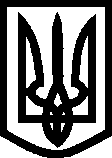 УКРАЇНА ВИКОНАВЧИЙ КОМІТЕТМЕЛІТОПОЛЬСЬКОЇ  МІСЬКОЇ  РАДИЗапорізької областіР О З П О Р Я Д Ж Е Н Н Яміського голови16.03.2020										№ 107-рПро скликання 17.03.2020 позачергового засідання виконавчого комітету Мелітопольської міської ради Запорізької областіКеруючись Законом України «Про місцеве самоврядування в Україні»,       відповідно до Регламенту роботи виконавчого комітету Мелітопольської міської ради Запорізької області, затвердженого рішенням виконавчого комітету Мелітопольської міської ради Запорізької області від 27.12.2010 № 317                               (з доповненнями та змінами), на підставі службової записки фінансового управління від 16.03.2020 № 01-19/221/1, з метою розгляду питання про схвалення проєкту рішення сесії Мелітопольської міської ради Запорізької області «Про внесення змін до рішення 52 сесії Мелітопольської міської ради VII скликання від 18.11.2019 № 8/1 «Про місцевий бюджет м. Мелітополя на 2020 рік (2310700000)» ЗОБОВ'ЯЗУЮ:1. Скликати 17 березня 2020 року о 14-00 позачергове засідання виконавчого комітету Мелітопольської міської ради Запорізької області.2. Начальника організаційного відділу департаменту протокольної служби міського голови Федєчкіна В. та начальника загального відділу Павленко Н. забезпечити підготовку та організацію проведення позачергового засідання виконкому.3. Контроль за виконанням цього розпорядження покласти на керуючого справами виконавчого комітету Семікіна М.Секретар Мелітопольської міської ради		      Роман РОМАНОВ